動物用高度管理医療機器等販売・賃与業許可関係事項変更届出書令和　　年　　月　　日　香川県　　家畜保健衛生所長　殿住所　　○○県○○市○○町氏名　　　　　　　　　○○株式会社　代表取締役　○○○○　　　医薬品、医療機器等の品質、有効性及び安全性の確保等に関する法律第４０条第１項において準用する同法第１０条第１項の規定により動物用高度管理医療機器等販売・貸与業許可関係事項の変更を下記のとおり届け出ます。記許可年月日及び許可番号平成　○○年　○○月　○○日　　　　　　○部　第　○○－○○　号１　営業所の名称及び所在地名　称　　○○薬品　○○店　　　所在地　　○○市○○町○○番地○○２　変更した事項内　容　　　変更前　　　変更後３　変更年月日４　変更理由　　例）管理者の変更５　参考事項      薬事に関する業務に責任を有する役員の変更の場合は、変更後の役員が法第5条第3号のイからトまでに該当することの有無について記載「該当しない」　該当する場合は、該当する事案の概要を記載動物用高度管理医療機器等販売・賃与業許可関係事項変更届出書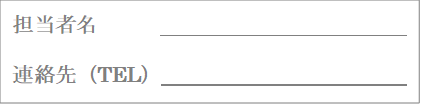 令和　　年　　月　　日　香川県　　家畜保健衛生所長　殿住所　　氏名　　　　医薬品、医療機器等の品質、有効性及び安全性の確保等に関する法律第４０条第１項において準用する同法第１０条第１項の規定により動物用高度管理医療機器等販売・貸与業許可関係事項の変更を下記のとおり届け出ます。記許可年月日及び許可番号１　営業所の名称及び所在地２　変更した事項３　変更年月日４　変更理由５　参考事項